Publicado en Madrid el 12/11/2018 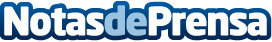 Aumenta la demanda de abogados especialistas en divorcios, según Ruiz Trujillo AbogadosCada vez se producen más disoluciones de matrimonios, lo que ha incrementado de manera notable la demanda de servicios jurídicos especializados. Ruiz Trujillo Abogados desvela las claves de este incremento de la demandaDatos de contacto:Ruiz Trujillo Abogadoshttps://www.abogadosdecadiz.es644 317 189Nota de prensa publicada en: https://www.notasdeprensa.es/aumenta-la-demanda-de-abogados-especialistas Categorias: Nacional Derecho Sociedad Madrid http://www.notasdeprensa.es